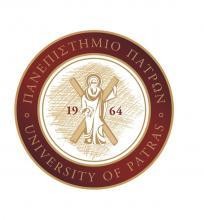 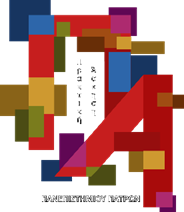 ΑΙΤΗΣΗ ΣΥΜΜΕΤΟΧΗΣΠΡΟΓΡΑΜΜΑ ΠΡΑΚΤΙΚΗΣ ΑΣΚΗΣΗΣ ΦΟΙΤΗΤΩΝ ΠΑΝ. ΠΑΤΡΩΝ ΑΚΑΔΗΜΑΪΚΟΥ ΕΤΟΥΣ 2022 – 2023, ΤΜΗΜΑ …………………..Ονοματεπώνυμο:Αριθμός Μητρώου:Έτος 1ης εγγραφής:Τηλέφωνο (κινητό):Εξάμηνο φοίτησης:Διεύθυνση:Αριθμός επιτυχώς εξετασθέντωνμαθημάτων:Email:Μέσος Όρος Βαθμολογίαςεξαμήνων :Σύνολο ECTS:Αιτούμαι συμμετοχής στο πρόγραμμα Πρακτικής Άσκησης Φοιτητών του Πανεπιστημίου Πατρών, του Τμήματος ……………………….. για το ακαδημαϊκό έτος 2022- 2023- Δηλώνω υπεύθυνα ότι δεσμεύομαι να τηρήσω τους κανονισμούς και το πλαίσιο υλοποίησης που διέπουν το πρόγραμμα.Πάτρα, …./…./2022ο/η Αιτών/ούσα(Υπογραφή φοιτητή/τριας)>Η Αίτηση και το Πιστοποιητικό Αναλυτικής βαθμολογίας αποστέλλονται ηλεκτρονικά στη Γραμματεία του Τμήματος(……………………………….) έως και τις …………………………..Αιτούμαι συμμετοχής στο πρόγραμμα Πρακτικής Άσκησης Φοιτητών του Πανεπιστημίου Πατρών, του Τμήματος ……………………….. για το ακαδημαϊκό έτος 2022- 2023- Δηλώνω υπεύθυνα ότι δεσμεύομαι να τηρήσω τους κανονισμούς και το πλαίσιο υλοποίησης που διέπουν το πρόγραμμα.Πάτρα, …./…./2022ο/η Αιτών/ούσα(Υπογραφή φοιτητή/τριας)>Η Αίτηση και το Πιστοποιητικό Αναλυτικής βαθμολογίας αποστέλλονται ηλεκτρονικά στη Γραμματεία του Τμήματος(……………………………….) έως και τις …………………………..Αιτούμαι συμμετοχής στο πρόγραμμα Πρακτικής Άσκησης Φοιτητών του Πανεπιστημίου Πατρών, του Τμήματος ……………………….. για το ακαδημαϊκό έτος 2022- 2023- Δηλώνω υπεύθυνα ότι δεσμεύομαι να τηρήσω τους κανονισμούς και το πλαίσιο υλοποίησης που διέπουν το πρόγραμμα.Πάτρα, …./…./2022ο/η Αιτών/ούσα(Υπογραφή φοιτητή/τριας)>Η Αίτηση και το Πιστοποιητικό Αναλυτικής βαθμολογίας αποστέλλονται ηλεκτρονικά στη Γραμματεία του Τμήματος(……………………………….) έως και τις …………………………..Αιτούμαι συμμετοχής στο πρόγραμμα Πρακτικής Άσκησης Φοιτητών του Πανεπιστημίου Πατρών, του Τμήματος ……………………….. για το ακαδημαϊκό έτος 2022- 2023- Δηλώνω υπεύθυνα ότι δεσμεύομαι να τηρήσω τους κανονισμούς και το πλαίσιο υλοποίησης που διέπουν το πρόγραμμα.Πάτρα, …./…./2022ο/η Αιτών/ούσα(Υπογραφή φοιτητή/τριας)>Η Αίτηση και το Πιστοποιητικό Αναλυτικής βαθμολογίας αποστέλλονται ηλεκτρονικά στη Γραμματεία του Τμήματος(……………………………….) έως και τις …………………………..